Mahmood Schulung Video Audio und BilderVideoWichtige theoretische FaktenHäufige VideoquellenKostenlose Software zum Bearbeiten von VideosZahlsoftware zum Bearbeiten von VideosAudioWichtige theoretische FaktenHäufige AudioquellenSoftware für die AudiobearbeitungVideo und Audio zusammen verwendenBilderWichtige Theoretische FaktenBildquellen nutzenBilder für Videos oder andere spezielle Anlässe bearbeitenHäufige FragenBenutzte Software in Alphabetischer ReihenfolgeAlle Videoschulungen bis jetzt waren:Kostenlose Playlist: https://www.youtube.com/watch?v=mOwAcbHcAAw&list=PL345CF80DFC9A1F9FChinesisch:用内容管理系统Concrete 5 https://www.youtube.com/watch?v=mOwAcbHcAAw&list=PL345CF80DFC9A1F9F&index=1Englisch:opening a video –https://www.youtube.com/watch?v=5BoF_AhspeoInstalling Fonts on Windows Vista –https://www.youtube.com/watch?v=xQBEn00jVL8&list=PL345CF80DFC9A1F9F&index=32Downloads of Youtube Videos and Various content (encoding errors but ok to watch) –https://www.youtube.com/watch?v=SrbZR2qvN68&list=PL345CF80DFC9A1F9F&index=37Working with the Keyboard –https://www.youtube.com/watch?v=5_UxaWKnjRY&list=PL345CF80DFC9A1F9F&index=38https://www.youtube.com/watch?v=zkS-Qo5VYmQTables in Word or Openoffice –https://www.youtube.com/watch?v=pzGnX2uLSGo&list=PL345CF80DFC9A1F9F&index=27Social sites on the Internet –https://www.youtube.com/watch?v=GC089xlQu1Q&list=PL345CF80DFC9A1F9F&index=28searching efficiently .-https://www.youtube.com/watch?v=HQc8etJmMMI&list=PL345CF80DFC9A1F9F&index=29Scanning images or documents –https://www.youtube.com/watch?v=mk2Vk829dfc&list=PL345CF80DFC9A1F9F&index=30Using Picnik –https://www.youtube.com/watch?v=xm6YE28TbGE&list=PL345CF80DFC9A1F9F&index=14Ripping DVDs (minor sound problems) –https://www.youtube.com/watch?v=V9u1ng3UHg0&list=PL345CF80DFC9A1F9F&index=15Download Youtube Videos (encoding error but ok to watch) –https://www.youtube.com/watch?v=-s_4_rFkN60&list=PL345CF80DFC9A1F9F&index=23Tables in Word or Openoffice (minor encoding error but ok to watch) –https://www.youtube.com/watch?v=wPwPUMsR86M&list=PL345CF80DFC9A1F9F&index=24operations in Word –https://www.youtube.com/watch?v=Q-LfywJjpMg&list=PL345CF80DFC9A1F9F&index=25Installing Fonts on Windows Vista –https://www.youtube.com/watch?v=xQBEn00jVL8&list=PL345CF80DFC9A1F9F&index=16Downloads in English tutorial (encoding errot but ok to watch) –https://www.youtube.com/watch?v=eFM4vlk7FM4&list=PL345CF80DFC9A1F9F&index=17Basics English Windows Part 2 –https://www.youtube.com/watch?v=zkS-Qo5VYmQ&list=PL345CF80DFC9A1F9F&index=18Basics English Windows Part 1 (double?) –https://www.youtube.com/watch?v=RLmzg_7KEV4&list=PL345CF80DFC9A1F9F&index=19Tables in Word or Openoffice (encoding error but ok to watch) –https://www.youtube.com/watch?v=pzGnX2uLSGo&list=PL345CF80DFC9A1F9F&index=9Social sites on the Internet (encoding error but ok to watch) –https://www.youtube.com/watch?v=GC089xlQu1Q&list=PL345CF80DFC9A1F9F&index=10searching efficiently –https://www.youtube.com/watch?v=HQc8etJmMMI&list=PL345CF80DFC9A1F9F&index=11Scanning images or documents –https://www.youtube.com/watch?v=mk2Vk829dfc&list=PL345CF80DFC9A1F9F&index=12Download Youtube Videos (encoding errors but ok to watch) –https://www.youtube.com/watch?v=-s_4_rFkN60&list=PL345CF80DFC9A1F9F&index=5Tables in Word or Openoffice –https://www.youtube.com/watch?v=wPwPUMsR86M&list=PL345CF80DFC9A1F9F&index=6operations in Word (encoding error but ok to watch) –https://www.youtube.com/watch?v=Q-LfywJjpMg&list=PL345CF80DFC9A1F9F&index=7CD burning (bad sound at the beginning) –https://www.youtube.com/watch?v=XJvcFVsWSmQDeutsch:PaintshopAdvancedEditingTeil1 - https://www.youtube.com/watch?v=2KuhY86wxXY&list=PL345CF80DFC9A1F9F&index=3PaintshopAdvancedEditingTeil2fertig – https://www.youtube.com/watch?v=8uVAubcg-yE&list=PL345CF80DFC9A1F9F&index=2SystemZubehoer - https://www.youtube.com/watch?v=fuRd_1pyQs4&list=PL345CF80DFC9A1F9F&index=4verschiedene Video Formate bearbeiten (encoding Fehler aber schaubar) –https://www.youtube.com/watch?v=yvfpD9Wsywg&list=PL345CF80DFC9A1F9F&index=26Playlisten verwenden –https://www.youtube.com/watch?v=6YCIJSfNPGI&list=PL345CF80DFC9A1F9F&index=13Kein Schulungsmaterial:Wohnung zu vermieten Blücherstr.41 Leipzig –https://www.youtube.com/watch?v=AbpfOPVfLtg&list=PLA3D3D8E8A982E3B9Sinnvoller Einsatz des Internets –https://www.youtube.com/watch?v=Iz7JV9S3-64Nutzung von Youtube (Hochladen) –https://www.youtube.com/watch?v=yVGMPqtIV38Screenshots mit verschiedenen Programmen machen –https://www.youtube.com/watch?v=NPwmsjpHDq0RTF-in-UTF-8-exportieren-mit-Word –https://www.youtube.com/watch?v=b0HnsuayaAARussisch:разрешение файла, работа с Windows –https://www.youtube.com/watch?v=F3NwHKxu_20Video/Audio/Bild (multilanguage) :Screenshots mit verschiedenen Programmen machen –https://www.youtube.com/watch?v=NPwmsjpHDq0Nutzung von Youtube (Hochladen) –https://www.youtube.com/watch?v=yVGMPqtIV38verschiedene Video Formate bearbeiten –https://www.youtube.com/watch?v=yvfpD9Wsywg&list=PL345CF80DFC9A1F9F&index=26PaintshopAdvancedEditingTeil1 - https://www.youtube.com/watch?v=2KuhY86wxXY&list=PL345CF80DFC9A1F9F&index=3PaintshopAdvancedEditingTeil2fertig – https://www.youtube.com/watch?v=8uVAubcg-yE&list=PL345CF80DFC9A1F9F&index=2Download Youtube Videos (encoding errors but ok to watch) –https://www.youtube.com/watch?v=-s_4_rFkN60&list=PL345CF80DFC9A1F9F&index=5VideoWichtige theoretische FaktenBereits seit den 30 er Jahren sind analoge Videosignale bekannt. Die Zeilenweise Abtastung oder der Scan eines Bildes hat bei unseren heutigen Monitoren praktisch keine Bedeutung mehr.Mehr Informationen: https://de.wikipedia.org/wiki/Videotechnik#EntwicklungHier wurden die verfahren Phase Alternating Line System (PAL) für Brasiline, China, Deutschland,Österreich,Schweiz, Indien 1963 von Telefunken, Séquentiel couleur à mémoire (SECAM) für Frankreich, Osteuropa, und Teilen Afrikas und Russland, sowie National Television Systems Committee (NTSC) für Japan, USA, Kanada, Korea entwickelt. Somit sind folgende Halbbilder oder Frames im Einsatz: 25 Frames pro Sekunde, 29.97 Frames pro Sekunde,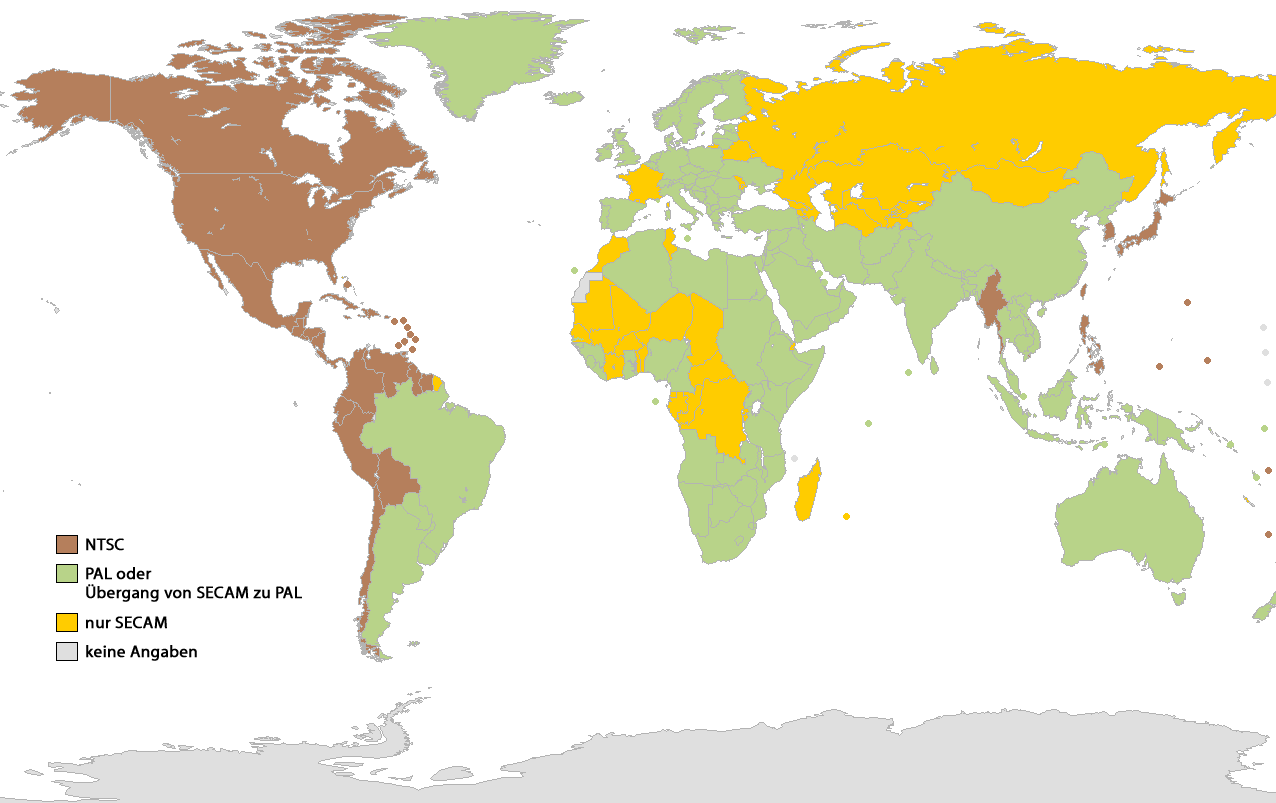 Das erste Patent für einen Videorekoreder wurde im Jahre 1953 erteilt. Für unsere Zwecke ist es wichtig, dass VHS Magnetbilder sehr störungsempfindlich reagieren können.Mit der Zeit  wurde, begünstigt durch schnelelre Rechner 4.0 Häufige FragenF: Wie erstelle ich jetzt eine CD/DVD oder Bluray mit meinem Wunschfilm?A: Das hängt vom Inhalt und vom Menü welches benutzt werden soll ab. Häufige Brennprogramme sind DeepBurnXP (auch auf anderen Plattformen einsetzbar), Nero und Brasero.
Ein DVD Menü kann beispielsweise mit DVD Lab pro oder anderer Software erstellt werden. Dazu wird es eine weitere Online Schulung geben.F: Welches Programm wird für die Aufnahme benutzt?A: früher wurde Camstudio benutzt. Leider ist diese Software teilweise instabil und auch nur teilweise kompatibel mit Windows 10. Hier wird nur ein Video aufgenommen. Bandicam schreibt in der kostenlosen Version nur zehn Minuten auf. Bei Teamviewer wird nur der Ton vom entfernten Computer, abhängig von der Internetverbindung mit Unterbrechungen aufgeschrieben.Die Aufnahme mit Teamviewer ist am einfachsten. Danach kann das Video in ein beliebiges Format konvertiert werden. Den Ton nehme ich dabei lokal auf meinem Computer auf. Dadurch erhalte ich gute Audio - und Videoqualität. Gelegentlich kombiniere ich dann den Ton am PC des Kunden mit meinen Aufzeichnungen.F: Wie kann ich schnell meine Videos per Internet verteilen oder teilen?A: Es gibt viele verschiedene Arten. Das kann auch Teil einer neuen Schulung werden. Zwei schnelle und sichere Arten sind die Übertragung von einem Computer auf den anderen zum Beispiel durch Teamviewer und den Link zu einem Filehoster wie wetransfer.com